                                                                                                                                                                                                        О Т К Р Ы Т О Е    А К Ц И О Н Е Р Н О Е     О Б Щ Е С Т В О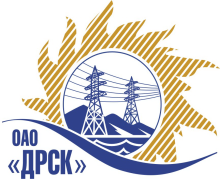 Протокол рассмотрения предложений и выбора победителягород  Благовещенск, ул. Шевченко, 28ПРЕДМЕТ ЗАКУПКИ:открытый запрос предложений: Проведение землеустроительных работ и определение границ охранных зон ВЛ 35-110 кВ в Черниговском, Шкотовском районах и ЗАТО Большой Камень Приморского края для нужд филиала ОАО «ДРСК» «Приморские электрические сети»Основание для проведения закупки: ГКПЗ 2014 г. закупка 1611 раздел 10.	Планируемая стоимость закупки в соответствии с ГКПЗ:  4 500 800,00 (четыре миллиона пятьсот тысяч восемьсот) руб. без учета НДСФорма голосования членов Закупочной комиссии: очно-заочнаяПРИСУТСТВОВАЛИ:	На заседании присутствовали 8 членов Закупочной комиссии 2 уровня. ВОПРОСЫ, ВЫНОСИМЫЕ НА РАССМОТРЕНИЕ ЗАКУПОЧНОЙ КОМИССИИ: 1. О признании предложений соответствующими условиям закупки2. О предварительной ранжировке предложений3. О проведении переторжки4.  Выбор победителяВОПРОС 1 «О признании предложений соответствующими условиям закупки»ОТМЕТИЛИ:Предложения ООО ООО «Землемер»  г. Уссурийск, ООО «Кадастровый инженер-Партнер» г. Хабаровск, ООО «Восточные энерго-строительные технологии» г. Владивосток, ООО ПИК «Меридиан» г. Дальнереченск, ООО «РосГСК» г. Владивосток признаются удовлетворяющим по существу условиям закупки. Предлагается принять данные предложения к дальнейшему рассмотрению.ВОПРОС 2 «О предварительной ранжировки предложений»ОТМЕТИЛИ:В соответствии с требованиями и условиями, предусмотренными извещением о закупке и Закупочной документацией, предлагается предварительно ранжировать предложения следующим образом: ВОПРОС 3 «О проведении переторжки»ОТМЕТИЛИ:Учитывая результаты экспертизы предложений Участников закупки, а также что экономический эффект от закупки составил 23,44% Закупочная комиссия полагает не целесообразным проведение переторжки.ВОПРОС 4 «Выбор победителя»ОТМЕТИЛИ:На основании вышеприведенной ранжировки предложений предлагается признать Победителем Участника, занявшего первое место, а именно: ООО «Кадастровый инженер-Партнер»  г. Хабаровск, предложение на общую сумму – 3 445 763,58   руб. без учета НДС (4 066 001,02 руб. с учетом НДС). Условия финансирования: в течение 30 календарных дней с момента передачи документов по акту приема-передачи и подписания акта выполненных работ. Срок выполнения работ: с момента подписания договора  - 30.10.2014 г. Гарантийные обязательства: 3 года с даты подписания сторонами акта сдачи-приемки выполненных работ. Срок действия оферты до 01.08.2014 г.РЕШИЛИ:Признать предложения ООО «Землемер»  г. Уссурийск, ООО «Кадастровый инженер-Партнер» г. Хабаровск, ООО «Восточные энерго-строительные технологии» г. Владивосток, ООО ПИК «Меридиан» г. Дальнереченск, ООО «РосГСК» г. Владивосток соответствующими условиям закупкиУтвердить предварительную ранжировку предложений:Процедуру переторжки не проводить.Признать Победителем ООО «Кадастровый инженер-Партнер»  г. Хабаровск, предложение на общую сумму – 3 445 763,58   руб. без учета НДС (4 066 001,02 руб. с учетом НДС). Условия финансирования: в течение 30 календарных дней с момента передачи документов по акту приема-передачи и подписания акта выполненных работ. Срок выполнения работ: с момента подписания договора  - 30.10.2014 г. Гарантийные обязательства: 3 года с даты подписания сторонами акта сдачи-приемки выполненных работ. Срок действия оферты до 01.08.2014 г.ДАЛЬНЕВОСТОЧНАЯ РАСПРЕДЕЛИТЕЛЬНАЯ СЕТЕВАЯ КОМПАНИЯУл.Шевченко, 28,   г.Благовещенск,  675000,     РоссияТел: (4162) 397-359; Тел/факс (4162) 397-200, 397-436Телетайп    154147 «МАРС»;         E-mail: doc@drsk.ruОКПО 78900638,    ОГРН  1052800111308,   ИНН/КПП  2801108200/280150001№ 253/ПрУ-ВП«24» апреля 2014 годаместоНаименование претендента на участие в открытом запросе предложений и его адресПредмет и общая цена заявки на участие в открытом запросе предложений1 местоООО «Кадастровый инженер-Партнер»(г. Хабаровск, ул. Серышева, 22)цена 3 445 763,58   руб. без учета НДС (4 066 001,02 руб. с учетом НДС). Условия финансирования: в течение 30 календарных дней с момента передачи документов по акту приема-передачи и подписания акта выполненных работ. Срок выполнения работ: с момента подписания договора  - 30.10.2014 г. Гарантийные обязательства: 3 года с даты подписания сторонами акта сдачи-приемки выполненных работ. Срок действия оферты до 01.08.2014 г.2 местоООО ПИК «Меридиан»(г. Дальнереченск ул. М. Личенко, 24А)цена 3 499 966,00  руб. без учета НДС (4 129 959,88 руб. с учетом НДС). Условия финансирования: в течение 30 календарных дней с момента передачи документов по акту приема-передачи и подписания акта выполненных работ. Срок выполнения работ: с момента подписания договора  - 30.09.2014 г.Гарантийные обязательства: 3 года с даты подписания сторонами акта сдачи-приемки выполненных работ. Срок действия оферты до 10.06.2014 г.3 местоООО «Восточные энерго-строительные технологии»(г. Владивосток, ул. Надибаидзе, 237)цена 3 728 686,44  руб. без учета НДС (4 399 850,00 руб. с учетом НДС). Условия финансирования: в течение 30 календарных дней после подписания акта приемки  выполненных работ. Срок выполнения работ: с момента подписания договора  - 30.10.2014 г. Гарантийные обязательства: 3 года с даты подписания сторонами акта сдачи-приемки выполненных работ. Срок действия оферты до 10.06.2014 г.4 местоООО «Землемер»(г. Уссурийск, ул. Володарского, 86)цена 4 050 720,00  руб. без учета НДС (НДС не облагается). Условия финансирования: согласно графика оплаты выполнения работ. Срок выполнения работ: с момента подписания договора  - 30.10.2014 г. Гарантийные обязательства: 3 года с даты подписания сторонами акта сдачи-приемки выполненных работ. Срок действия оферты до 30.10.2014 г.5 местоООО «РосГСК»(г. Владивосток, ул. Калинина 49»А»)цена 4 430 800,00  руб. без учета НДС (5 228 344,00 руб. с учетом НДС). Условия финансирования: в течение 30 календарных дней после подписания акта приемки  выполненных работ.Срок выполнения работ: с момента подписания договора  - 30.10.2014 г. Гарантийные обязательства: 3 года с даты подписания сторонами акта сдачи-приемки выполненных работ. Срок действия оферты до 30.06.2014 г.Ответственный секретарь Закупочной комиссии 2 уровня ОАО «ДРСК»: Моторина О.А. _______________________________Технический секретарь Закупочной комиссии 2 уровня ОАО «ДРСК»: Коврижкина Е.Ю.  _______________________________